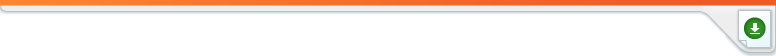 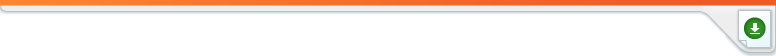  SUPERVISING DOCTORAL STUDIES: JCU Register of Advisors Elevate to Advisor Mentor IntroductionThank you for preparing one written task as professional development in preparing to request to upgrade to Advisor Mentor.The application for registration, procedure and requirements can be found here.  Any JCU academic staff member or adjunct wishing registration is required to have: Completed a PhD Completed development requirementsMet Research Active Requirements (see Research Performance Model) Submit your written task with your application for elevation via Email .For more detailed advice on registration requirements and advising at JCU please review the JCU HDR Supervision Procedure; the JCU Registration Procedure, and the JCU HDR Advisor Handbook.If you have any questions or concerns please contact Susan Gasson, Coordinator HDR Advisor Development (susan.gasson@jcu.edu.au or grs@jcu.edu.au). Written TaskRead this* article and review Module 10: Developing your supervisory practice as needed before providing responses to three questions.What professional development and advisory experience has prepared you to become a mentor, and what key skills do you bring to the role?Describe the strengths and weaknesses of other advisors you have worked with, what you have learnt from them?Select one of the three types of mentor noted by Robertson and discuss the challenges and opportunity that type presents for you?Reference*Robertson, M. (2017). Aspects of mentorship in team supervision of doctoral students in Australia. Australian Educational Researcher, 44(4-5), 409-424. doi:http://dx.doi.org/10.1007/s13384-017-0241-z